Дидактическая игра "Три цветка" на определение характера музыки.Игровой материал
Демонстрационный : три цветка из картона ( в середине цветка нарисовано «лицо»-
Спящее, плачущее или весёлое), изображающих три типа характера музыки:
1. Добрая, ласковая, убаюкивающая (колыбельная)
2. Грустная, жалобная.
3. Весёлая, радостная, плясовая, задорная.Можно изготовить не цветы, а три солнышка, три тучки и т.д.
Раздаточный: у каждого ребёнка- один цветок, отражающий характер музыки.
ХОД ИГРЫ
1 вариант. Музыкальный руководитель исполняет произведение.
Вызванный ребёнок берёт цветок, соответствующий характеру музыки, и показывает его. Все дети активно участвуют в определении характера музыки. Если произведение известно детям, то вызванный ребёнок говорит его название и имя композитора.
2 вариант. Перед каждым ребёнком лежит один из трёх цветков. Музыкальный руководитель исполняет произведение, и дети, чьи цветы соответствуют характеру музыки, поднимают их.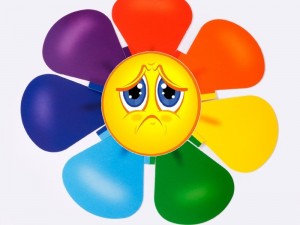 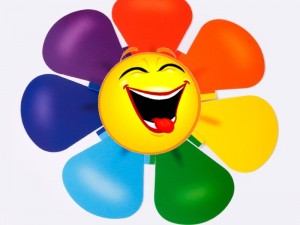 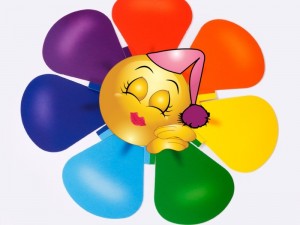 